Окружающий мирТема: Почему на корабле и в самолёте нужно соблюдать правила безопасности?- Дорогой друг! Проверь, как ты усвоил тему прошлого урока. Ответь на вопросы теста.                     Ответы напиши в рабочей тетради внизу с. 47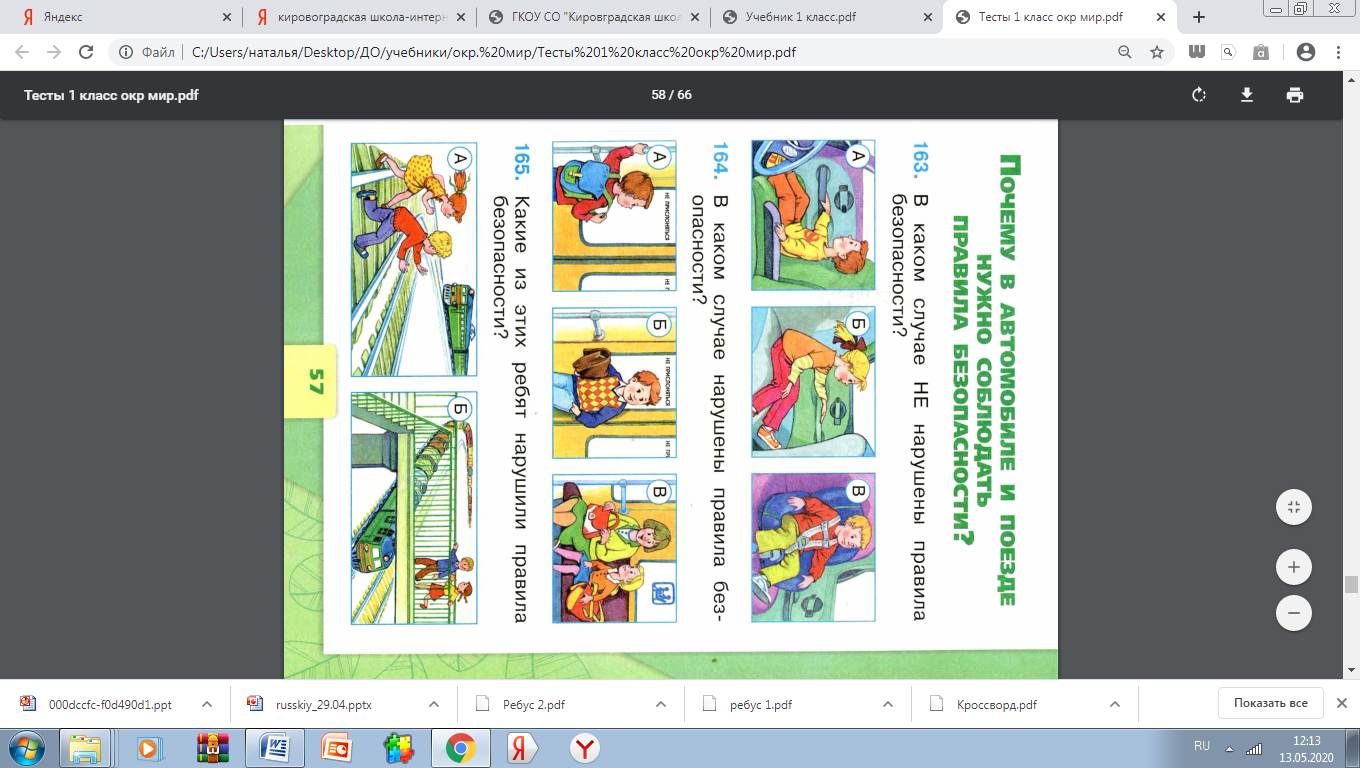 - Открой учебник на с. 70. Прочитай о правилах безопасности на корабле. Рассмотри рисунок спасательных средств. Запомни их!- На с. 71 прочитай о правилах безопасности на самолёте. Рассмотри рисунок.- Прочитай вывод.- Ответь на вопросы с. 71.- В рабочей тетради на с. 46- 47 выполни задания.                      Ты- молодец!!!